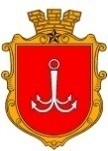 одеськА міськА радАДепартамент охорони здоров’я Одеської міської радиКОМУНАЛЬНЕ  НЕКОМЕРЦІЙНЕ  ПІДПРИЄМСТВО «ДИТЯЧА МІСЬКА  ПОЛІКЛІНІКА №2» ОДЕСЬКОЇ  МІСЬКОЇ  РАДИВул. Генерала Бочарова, 59 м.Одеса,65086, телефон 711-41-47E-mail:dmp_2@ukr.net, код ЄДРПОУ 26470275ПРОТОКОЛЩОДО ПРИЙНЯТТЯ РІШЕННЯ УПОВНОВАЖЕНОЮ ОСОБОЮ 25.01.2024 року                                                                                                         № 24/11Порядок денний: Про прийняття рішення про закупівлю за кодом ДК 021:2015 31680000-6 Електричне приладдя та супутні товари до електричного обладнання (далі — Закупівля) відповідно до Закону України «Про публічні закупівлі» (далі — Закон) з урахуванням постанови Кабінету Міністрів України від 12.10.2022 № 1178 «Про затвердження особливостей здійснення публічних закупівель товарів, робіт і послуг для замовників, передбачених Законом України “Про публічні закупівлі”, на період дії правового режиму воєнного стану в Україні та протягом 90 днів з дня його припинення або скасування» (далі — Особливості).Про розгляд та затвердження змін до річного плану закупівель на 2024 рік у порядку, встановленому Законом з урахуванням Особливостей (Додаток 1).Про оприлюднення  змін до річного плану закупівель на 2024 рік в електронній системі закупівель (далі — Електронна система) у порядку, встановленому Уповноваженим органом та Законом з урахуванням Особливостей (Додаток 1).Під час розгляду першого питання порядку денного:Відповідно до п. п. 1.3 Загальних положень Особливостей ці особливості встановлюють порядок та умови здійснення публічних закупівель (далі — закупівлі) товарів, робіт і послуг для замовників, передбачених Законом (далі — замовники), із забезпеченням захищеності таких замовників від воєнних загроз на період дії правового режиму воєнного стану в Україні та протягом 90 днів з дня його припинення або скасування. Замовники, що зобов’язані здійснювати публічні закупівлі товарів, робіт і послуг відповідно до Закону, проводять закупівлі відповідно до Закону з урахуванням цих особливостей.Пунктом 11 Особливостей встановлено, що для здійснення закупівель товарів і послуг (крім послуг з поточного ремонту), вартість яких є меншою ніж 100 тис. гривень, послуг з поточного ремонту, вартість яких є меншою ніж 200 тис. гривень, робіт, вартість яких є меншою ніж 1,5 млн гривень, замовники можуть використовувати електронну систему закупівель відповідно до умов, визначених адміністратором електронної системи закупівель, у тому числі електронний каталог для закупівлі товарів. У разі здійснення таких закупівель без використання електронної системи закупівель замовник обов’язково дотримується принципів здійснення публічних закупівель, визначених Законом, вносить інформацію про таку закупівлю до річного плану та оприлюднює відповідно до пункту 38 розділу Х «Прикінцеві та перехідні положення» Закону в електронній системі закупівель звіт про договір про закупівлю, укладений без використання електронної системи закупівель, а саме не пізніше ніж через 10 робочих днів з дня укладення такого договору. Замовники можуть не публікувати інформацію про своє місцезнаходження та/або місцезнаходження постачальників (виконавців робіт та надавачів послуг), та/або місце поставки товарів, виконання робіт чи надання послуг, якщо поширення такої інформації несе ризики для безпеки замовника та/або постачальників (виконавців робіт та надавачів послуг).Таким чином, враховуючи вартісні межі, передбачені Особливостями для даної Закупівлі, є необхідність у прийнятті рішення щодо здійснення Закупівлі шляхом оприлюднення звіту про договір про закупівлю, укладений без використання електронної системи закупівель.Під час розгляду другого питання порядку денного:На виконання вимог статті 4 Закону з урахуванням пункту 14 Особливостей для забезпечення наявної потреби Замовника є необхідність у затвердженні змін до річного плану закупівель на 2024 рік щодо Закупівлі (Додаток 1).Під час розгляду третього питання порядку денного:На виконання вимог статті 4 Закону з урахуванням пункту 14 Особливостей є необхідність оприлюднити зміни до річного плану закупівель на 2024 рік в Електронній системі протягом п’яти робочих днів з дня їх затвердження (Додаток 1).ВИРІШИЛА:Оприлюднити звіт про договір про закупівлю, укладений без використання  електронної системи закупівель, щодо Закупівлі відповідно до Закону з урахуванням Особливостей не пізніше ніж через 10 робочих днів з дня укладення такого договору. Затвердити зміни до річного плану закупівель на 2024 рік (Додаток 1).Оприлюднити зміни до річного плану закупівель на 2024 рік в Електронній системі у порядку, встановленому Уповноваженим органом та Законом з урахуванням Особливостей (Додаток 1).Додатки:                1. Додаток 1 на 1 арк. Додаток 1ЗМІНИ ДО РІЧНОГО ПЛАНУ  
закупівель на 2024 рік1. Найменування, місцезнаходження та ідентифікаційний код замовника в Єдиному державному реєстрі юридичних осіб, фізичних осіб — підприємців та громадських формувань, його категорія:1.1. найменування замовника: Комунальне некомерційне підприємство «ДИТЯЧА  МІСЬКА ПОЛІКЛІНІКА №2» Одеської міської ради 1.2. місцезнаходження  замовника: Україна, м. Одеса, вул.Генерала Бочарова,59 м.Одеса 650861.3. ідентифікаційний код замовника: 264702751.4.  категорія замовника: юридична особа, яка є підприємствами, установами, організаціями  та їх об’єднання, яка забезпечує потреби держави або територіальної громади 2. Назва предмета закупівлі із зазначенням коду за Єдиним закупівельним словником (у разі поділу на лоти такі відомості повинні зазначатися стосовно кожного лота) та назви відповідних класифікаторів предмета закупівлі і частин предмета закупівлі (лотів) (за наявності): за кодом ДК 021:2015 – 31680000-6 Електричне приладдя та супутні товари до електричного обладнання 3. Розмір бюджетного призначення та/або очікувана вартість предмета  закупівлі: 4 660,00 грн. (Чотири тисячі шістсот шістдесят грн., 00 коп.), без ПДВ.4. Код економічної класифікації видатків бюджету (для бюджетних коштів):_____-______5. Вид закупівлі та орієнтовний початок проведення:5.1. вид закупівлі: звіт про договір про закупівлю, укладений без використання  електронної системи закупівель.5.2. орієнтовний початок проведення: січень 2024 року.Примітка: закупівля здійснюється відповідно до норм постанови КМУ від 12.10.2022 № 1178.Фахівець з питань публічних закупівель Комунального  некомерційного підприємства  «ДИТЯЧА  МІСЬКА ПОЛІКЛІНІКА №2» Одеської міської ради, уповноважена особа ________________підписДокучаєва Ольга ПетрівнаФахівець з питань публічних закупівель Комунального  некомерційного підприємства  «ДИТЯЧА  МІСЬКА ПОЛІКЛІНІКА №2» Одеської міської ради, уповноважена особа ________________підписДокучаєва Ольга Петрівна